Maryna Kudriavtseva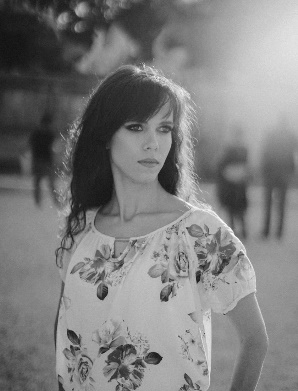 PERSÖNLICHE DATENAdresse:	Ungargasse 4/1/4, 1030 WienTelefon:	0681/ 813 779 96E-Mail:	marinawien19@gmail.comGeburtsdatum:	24.09.1991Familienstand:	ledigBERUFLICHE ERFAHRUNGENSeit 09/2019	Schülerin in Diözesankonservatorium für Kirchenmusik der
Erzdiözese Wien Fakultät: Lied-Messe-Oratorium 10/07/2019	Assistentin des Hauptorganisators Konzert „Augenblick und Ewigkeit“ des Kiewer Chores "Schedryk" in der Stadt Klosterneuburg 2018-2019	Sängerin des orthodoxen Chores im Nikolausdom in Wien03/2015– 06/2018	Studentin im Studio zur Vorbereitung von Schauspielen im NGAUV-Chor namens G. Verovyky: für die Fachrichtung Schauspielerin-Sängerin & Chorsolistin2017-2018	Solistin in der Gruppe «Ornament»2016-2018	Solistin im Chor der Mikhailovsky Kathedrale Dom in Kiew2016—2018	Assistentin der Produzentin Projekt «Open Opera Ukraine» 
Die Hauptrichtung der Organisation «Open Opera Ukraine»: 
Barockmusik in der Ukraine bekannt zu machen. 01/2018	Art-Managerin  in NGO «ZHIVI» in  Christmas Charty Festival «Christmasmiracle» 2016-2018	Art-Managerin und Solistin in Organisation «INSIGHT»
Organisationsrichtung: Schaffung von Musikfestivals und internationalen Wettbewerben, Konzerte für Waisenhäuser. Inszenierung von Kinderaufführungen2015-2017	Sängerin im katholischen Chor "Inspiratum" in der St. Alexandra Kirche (Ukraine, Kiew)2007-2010	Solistin der Kiewer Nationalphilharmonie im Projekt "Musik für Kinder"2006-2017	Sängerin im professionellen Frauenchor "Shchedryk" (Ukraine, Kiew)04/2010 – 10/2015	Nationale Akademie für Bildende Kunst und Architektur (Ukraine, Kiew) 
Fakultät: Kunstkritikerin10/2009	Teilnahme als Sängerin am Stück "Hänsel und Gretel" an der Kiewer Kinderoper2000-2008	Musikalische Erstausbildung: Musikschule.  Fachrichtung: GesangKENNTNISSE & ZERTIFIKATEPreisträgerin von diversen ukrainischen und internationalen WettbewerbenSprachen: 				Ukrainisch: Muttersprache				Russisch: Muttersprache				Deutsch: Fortgeschritten				Englisch: Basiskenntnisse	Führerschein:	Klasse B	EDV:		MS-Office KenntnisseWien, Mai 2021